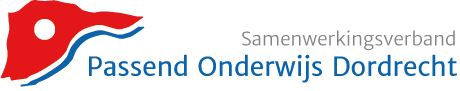 Leerlingdossier Dyslexie(bewerkt model NKD 4.0 , 2020)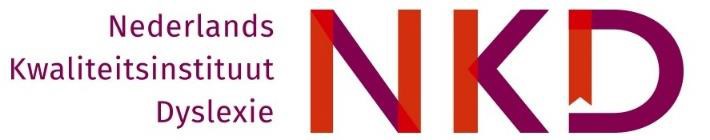 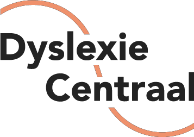 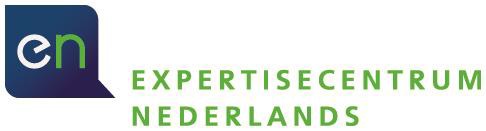 Leerlingdossier Dyslexie  Om te bepalen of een leerling in aanmerking komt voor vergoede diagnostiek in het kader van de vergoedingsregeling dyslexie (Jeugdwet 2014) is uitgebreide schoolinformatie nodig. Door dit aanmeldingsformulier in te vullen, levert u de benodigde argumentatie om een vermoeden van dyslexie op grond van achterstand en hardnekkigheid te onderbouwen.Leerling- en schoolgegevensBelemmerende en beschermende factorenKorte impressie van de leerlingOm een zo goed mogelijk beeld te krijgen van de leerling is het van belang om inzicht te krijgen in zowel de belemmerende als de beschermende factoren. Kruis hier aan welkebelemmerende en beschermende factoren u waarneemt bij deze leerling. Licht toe.Is er sprake geweest van regelmatig of langdurig verzuim? Licht toe.Ja, ………  dagen (aantal)nee Is er sprake geweest van een schoolwisseling? ja, in groep …….., van school …………… 	(datum: ……...)neeArgumentatie vermoeden van ernstige, enkelvoudige dyslexieOndanks intensieve ondersteuning laat de leerling nauwelijks tot geen groei zien. Daarom denkt u aan dyslexie. Wat zijn voor u daarvoor de belangrijkste argumenten?Is er sprake van een discrepantie (een duidelijk verschil) tussen lezen/spellen en de overige schoolvakken? Waardoor wel/niet? Hoe zijn de prestaties op de gebieden van o.a. rekenen, mondelinge taal en begrijpend lezen? Licht toe.ja neeKomen lees-/spellingproblemen of dyslexie in de familie voor en bij wie? (Vraag dit desnoods nog na) Licht toe.Zijn er andere (gediagnosticeerde ) leer- of ontwikkelingsstoornissen bij deze leerling aanwezig of kenmerken van? Zo ja, welke?Zijn er andere problemen (kind, gezin, school)  bekend die mogelijk van invloed zijn op de lees- en spellingprestaties van de leerling? Denk bijvoorbeeld aan gehoor, visus, articulatie, motoriek  e.d. Heeft de leerling een bril (zo ja welke sterkte)?  
Denk daarbij ook aan gebeurtenissen in de school- en thuissituatie die impact kunnen hebben op het leren.Beschrijving lees- en spellingprobleemWat valt er op aan het lezen van de leerling? U kunt meerdere hokjes aankruisen. leest spellendleest radendbeheerst nog niet alle letter-klankkoppelingen maakt veel foutenleest langzaamleest niet vloeiend heeft moeite met hardop lezenmoeite met de juiste intonatie moeite met het lezen van de leestekensanders, namelijk:Levert spelling problemen op en zo ja, wat valt er op aan de spelling van de leerling? U kunt meerdere hokjes aankruisen.neeja, maakt fouten in de structuur van het woord (laat letters weg, voegt letters toe, verwisselt     letters) ja, maakt fouten in de klank-tekenkoppelingja, schrijft fonetischja, heeft moeite met het onthouden van spellingregels ja, heeft moeite met toepassen van spellingregelsja, heeft veel tijd nodig anders, namelijk:5.  Onderbouwing achterstandToetsresultaten uit leerlingvolgsysteemRecente uitdraai LVS toevoegen (Cito overzicht Niet methodetoetsen met o.a. VS, DLE, niveau A t/m E). Markeer meetmoment 1, meetmoment 2 en meetmoment 3.1 Indien van toepassing. Denk hierbij bijvoorbeeld aan letterkennis, fonologische vaardigheden, tekstlezen.6. Onderbouwing hardnekkigheid (zie bijlage 3)Beschrijving geboden ondersteuning in groeps- en/of handelingsplannenGroeps- en/of bij, voorkeur individuele, handelingsplannen voor lezen en spellen toevoegen. Uitgevoerd tussen meetmoment 1 en 2 én tussen meetmoment 2 en 3 aangevuld met het huidig/ ”lopend” groeps- en/of individuele handelingsplan.Ondersteuningsniveau 1: Goed lees- en spellingonderwijs in klassenverbandPerioden tussen meetmoment 1 (van datum	) - meetmoment 2 (tot datum	) en tussen meetmoment 2 (van datum	) - meetmoment 3 (tot datum	)Bij ondersteuningsniveau 1 gaat het om het uitvoeren van een lees -, taal- ofspellingsmethode of -aanpak zoals die bedoeld is. Welke methodes/aanpakken gebruikt de school?Ondersteuningsniveau 2: Extra begeleiding in de klasPerioden tussen meetmoment 1 (van datum	) - meetmoment 2 (tot datum	) En tussen meetmoment 2 (van datum	) - meetmoment 3 (tot datum	)Het doel van ondersteuningsniveau 2 is dat de leerling de aansluiting met de groepbehoudt. U zorgt voor herhaling in kleinere stappen, specifieker van inhoud, met meer oefentijd en meer begeleide inoefening. Met welke aanpassingen (van wat de methode voorschrijft) heeft u de ondersteuning op ondersteuningsniveau 2 vorm en inhoud gegeven?Aanpak Lezen:Aanpak Spelling:Is er thuis extra geoefend in deze perioden? Zo ja, wat is er gedaan?(a.u.b. aangeven tussen meetmoment  1 en 2  en tussen meetmoment  2 en 3)Ondersteuningsniveau 3: Specifieke interventies Periode tussen meetmoment 2 (van datum	) - meetmoment 3 (tot datum	)2Ondersteuningsniveau 3 wordt ingezet als ondersteuningsniveau 2 onvoldoende effect heeft. Ondersteuningsniveau 3 is een speurtocht naar de kern van het probleem en een zoektocht naar een methodiek die past bij de behoeften van de leerling. Een specifieke interventie is afgestemd op hiaten in de ontwikkeling van de betreffende leerling op basis van (fouten)analyses. Periode niveau 3 (van datum tot datum) / duur van minimaal 12 wekenHeeft u de ondersteuning op niveau 1 en 2 kunnen voortzetten zoals eerder beschreven?  Licht toe.2 Als u ook al een specifieke interventie heeft uitgevoerd tussen meetmoment 1 en meetmoment 2, hoeft u de werkwijze niet in dit Leerlingdossier te beschrijven, maar verwijst u naar debijgevoegde groeps-/handelingsplannen.Wanneer u aanvullende informatie heeft over aspecten die niet in deze vragenlijst aan de orde zijn gekomen, of zelf vragen heeft, kunt u daarvoor de ruimte hieronder benutten.7.  Ondertekening  Ondergetekende verklaart dat bovenstaande naar waarheid is ingevuld.Ondertekening namens bevoegd gezag.De wettelijke gezagsdragers van de leerling geven toestemming voor: screening van het aanmeldformulier dyslexie met bsn nummer uit te voeren door de Poortwachter van het Samenwerkingsverband waartoe de school van de leerling behoort.overleg tussen de poortwachter van het Samenwerkingsverband met de contactpersoon van  de school.doorsturen van het aanmeldformulier dyslexie naar de zorgaanbieders dyslexie waarmee de gemeente waar de leerling woont een overeenkomst heeft gesloten.terugkoppeling van de uitslag van de screening met persoonlijke gegevens naar de Service Organisatie Jeugd Zuid-Holland Zuid.Bij één handtekening verklaart de ondertekenaar dat de leerling één wettelijke gezagsdrager kent.Zorgniveaus:Zorgniveau 1: goed lees- en spellingonderwijs in klassenverbandZorgniveau 2: extra zorg in de groepssituatie door de groepsleerkracht (zwakste 25%)Zorgniveau 3: specifieke interventies uitgevoerd en/of ondersteund door de zorgspecialist in de school (zwakste 10%)Zorgniveau 4: diagnostiek en behandeling in zorginstituut (zwakste 4%)Uit: Protocol Leesproblemen en Dyslexie (2011).LET OP: Datum van ondertekening mag niet ouder zijn dan 5 weken bij aanmelding bij de Poortwachter.Bijlagen: 1. Links naar belangrijke documenten van het NKD/Dyslexie Centraal2. Werkzame componenten extra ondersteuning bij lezen en spellen3. Infographic: stapelmodel van de zorgniveaus4. Stappenplan aanmelding voor dyslexie onderzoek en Checklist aangeleverde documenten5. Criteria t.b.v. het doorzetten van het dossier voor nadere diagnostiek (EED)Bijlage 1. Links naar belangrijke documenten van het NKD/Dyslexie CentraalGa zorgvuldig om met het Leerlingdossier Dyslexie. Verstuur het Leerlingdossier Dyslexie altijd via een beveiligde omgeving. Houd u zich daarbij aan de privacywet, de Algemene verordening gegevensbescherming (AVG),www.autoriteitpersoonsgegevens.nl/nl/onderwerpen/onderwijs/leerlingdossiers .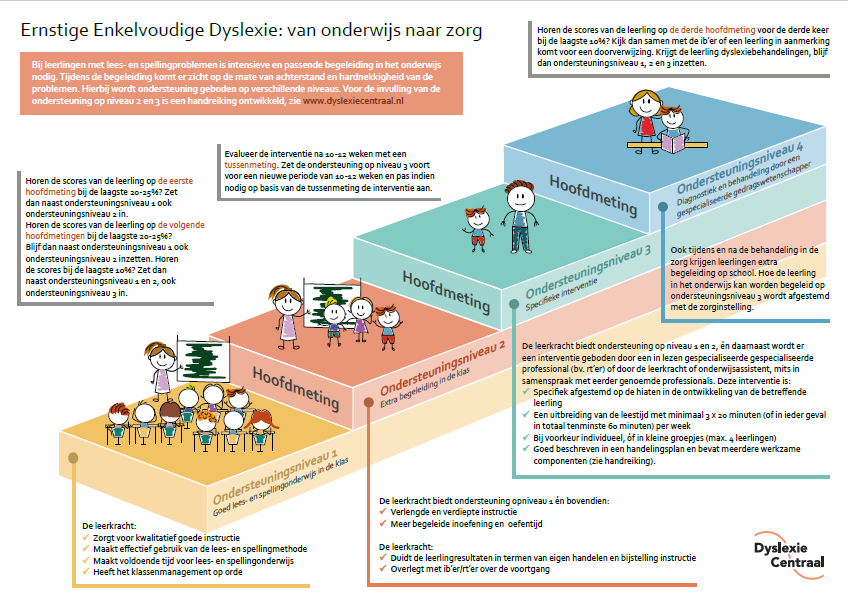 Dit aanmeldingsformulier is een bewerkte versie van het NKD model 4.0, 2020 en niet vervangbaar door het te downloaden model op de NKD site.Voordat u het aanmeldingsformulier invult, kunt u de bronnen raadplegen die via de links in de bijlagen worden vermeld.Dit document wordt digitaal ingevuld en met afzonderlijke bijlagen (beveiligd) gemaild naar de poortwachter, Daniëlle de Jong: ddejong@swvdordrecht.nlDe poortwachter streeft ernaar om binnen 4-6 weken een terugkoppeling te geven.Gegevens leerlingGegevens leerlingNaamAdresPostcode en plaatsTelefoonnummerGeboortedatumGeslachtBSN-nummerGroep en groepsverloop(inclusief doublures)Gegevens schoolGegevens schoolNaam AdresPostcode en plaatsTelefoonnummerBRIN-nummerNaam contactpersoonFunctieEmailadresBereikbaar op(dagdelen / tijdstip)Belemmerende factorenBeschermende factorenWerkhoudingWerkhoudingConcentratie Concentratie MotivatieMotivatieZelfvertrouwenZelfvertrouwenZelfstandigheidZelfstandigheidSociale contactenSociale contactenToelichting belemmerende factoren:Toelichting belemmerende factoren:Toelichting belemmerende factoren:Toelichting belemmerende factoren:Toelichting beschermende factoren:Toelichting beschermende factoren:Toelichting beschermende factoren:Toelichting beschermende factoren:MeetmomentLezen:ToetsDatum van afnameRuwe scoreVaardigheidsscoreDLENiveauscore A-E FoutenanalyseSpelling:ToetsDatum van afnameRuwe scoreVaardigheidsscoreDLENiveauscore A-E FoutenanalyseResultaten andere   (deel)vaardigheden lezen/spelling1Meetmoment 1Meetmoment 2Meetmoment 3Methode technisch lezen: ….Hoeveel tijd staat er op het lesrooster voor lezen?ToelichtingAanpak technisch lezen niveau 1:Methode spelling: ….Hoeveel tijd staat er op het lesrooster voor spelling? ToelichtingAanpak spelling niveau 1:Tussen meetmoment 1 en 2 (+ 60 minuten p. wk)Tussen meetmoment 2 en 3 (+ 60 minuten p. wk)Tussen meetmoment 1 en 2 (+ 60 minuten p. wk)Tussen meetmoment 2 en 3 (+ 60 minuten p. wk)Tussen meetmoment 1 en 2 (geef aan het aantal minuten)Tussen meetmoment 2 en 3 (geef aan het aantal minuten)Niveau 1:Niveau 2:Niveau 3Niveau 3Niveau 3Niveau 3Niveau 3Aantal weken niveau 3 (minimaal 12 weken)Frequentie per week(bijv. 3 x per week 20 minuten)Totale duur per week(dient 60 minuten per week te zijn)Door wie/ (welke deskundige of onder supervisie van wie)Organisatie (groepsgrootte,ruimte)Methode Technisch Lezen niveau 3 (naam methodieken (zoals Ralfi/ Connect/BOUW/anders….): Doel(en) technisch lezen:Aanpak technisch lezen (korte omschrijving activiteiten)Methode Spelling niveau 3 (naam methodieken (zoals Letterster/ Dexlex/ BOUW/ Taal in Blokjes, anders…..) :Doel(en) spelling:Aanpak spelling (korte omschrijving activiteiten)Evaluatie:Wat zijn de resultaten / conclusies na de totale periode van Ondersteuning op niveau 3? Plaats en datumNaam invuller en functieHandtekening Plaats en datumNaam directeurHandtekening directeurPlaats en datumNaam ouder 1Handtekening ouder 1Naam ouder 2Handtekening ouder 2Links die geraadpleegd kunnen worden vooraf aan het invullen van dit aanmeldingsformulier.Leidraad vergoedingsregeling dyslexie van onderwijs naar zorg | Nederlands Kwaliteitsinstituut Dyslexie (nkd.nl)Richtlijnen en handreikingen | Nederlands Kwaliteitsinstituut Dyslexie (nkd.nl)Werken met de protocollen | Dyslexie CentraalHandreiking voor de invulling van ondersteuningsniveau 2 en 3 bij een vermoeden van Ernstige Enkelvoudige Dyslexie – versie 2.0 (nkd.nl)Richtlijn Omgaan met doublures (nkd.nl)https://dyslexiecentraal.nl/sites/default/files/media/document/2019-08/2018_Richtlijn-diagnostiek-dyslexie-en-hoogbegaafdheid-DEFINITIEF.pdf https://dyslexiecentraal.nl/sites/default/files/media/document/2019-08/2012_Richtlijn_Comorbiditeit_NKD_0.pdf Veel gestelde vragen | Nederlands Kwaliteitsinstituut Dyslexie (nkd.nl)Bijlage 2: Werkzame componenten extra ondersteuning bij lezen en spellen• Taakgericht: Er wordt gewerkt met letters, klanken, woorden, teksten. • Systematisch: Planning van activiteiten wordt afgestemd op de leerdoelen op korte en lange termijn, waarbij wordt uitgegaan van een beredeneerde opbouw in moeilijkheidsgraad. • Expliciet: De leerstof wordt in kleine stapjes aangeboden waarbij de leerkracht/leesspecialist het lees- en schrijfgedrag precies voordoet en moeilijkheden stapsgewijs bespreekt. De leerkracht/leesspecialist doet het voor, de leerkracht/leesspecialist en de leerling doen het samen en daarna doet de leerling het alleen. • Herhaling: Leren gaat van verwerven, bereiken van accuratesse, versnellen door automatiseren naar flexibel toepassen of generaliseren. Herhaling is voor alle leerlingen nodig, maar leerlingen met lees- en/of spellingproblemen moet nog vaker in aanraking komen met letters en woorden om tot automatisering te komen. • Fonologisch georiënteerd: Er wordt steeds gewerkt met aandacht voor de kwaliteit, met name de gedetailleerdheid, van de fonologische representaties van woorden. • Oefenen op (letter/klank), woord-, zins- en tekstniveau: Na elke introductie van een nieuwe moeilijkheid wordt er op verschillende niveaus geoefend (Zie Handreiking voor de invulling van ondersteuningsniveau 2 en 3 ).• Eerst goed, dan snel (tempoverhoging, blijvend aandacht voor accuratesse): Eerst aandacht voor goed, daarna voor vlot en daarna voor geautomatiseerd (zo goed als aandachtvrij). • Aandacht voor woordstructuur: Instructie moet niet alleen gericht zijn op het hele woord, maar ook op de woordstructuur en de eenheden binnen een woord (medeklinkerclusters, morfemen zoals -lijk en -heid). • Aandacht voor lees- en spellingmotivatie: Door te werken aan verbeteren van lees- en spellingcompetentie. • Aandacht voor gerichte feedback: Feedback is afgestemd op het doel: Hoe doet de leerling het nu (feedback)? Wat wil de leerling bereiken (feedup)? Wat moet de leerling daarvoor doen (feedforward)? en de basisbehoeften van de leerling. • Aandacht voor generalisatie: Werken aan flexibele toepassing in nieuwe situaties.Bijlage 4. Stappenplan aanmelding voor dyslexie onderzoek EED(In dit stappenplan wordt met ouder(s) bedoeld de wettelijke gezagsdrager(s) van de leerling.)Overleg en voorbereiding met de ouder(s) van de leerling m.b.t. het door de school geadviseerde ondersteuningstraject aanvraag dyslexie onderzoek en indien van toepassing dyslexiezorg (EED).School vult het aanmeldformulier/ leerling dossier dyslexie in. Aanmeldformulier wordt ondertekend door schooldirecteur, ib-er en ouder(s) van de leerling.Aanmeldformulier wordt getypt en wordt (beveiligd) digitaal verzonden, met afzonderlijke  bijlagen, naar de poortwachter, Henny Zervos: hzervos@swvdordrecht.nl. De poortwachter checkt de aanmelding op volledigheid en beoordeelt de aanmelding.De poortwachter stuurt een ontvangstbevestiging van de aanmelding naar de school van de leerling.In geval de aanmelding doorgezet wordt voor diagnostisch dyslexie onderzoek, zal dit door de poortwachter aan de school meegedeeld worden met daarbij de contactgegevens van de zorgaanbieders.In geval de aanmelding niet kan worden doorgezet voor onderzoek wordt de reden tot afwijzing door de poortwachter gemotiveerd en medegedeeld naar de school (de school geeft dit door aan de ouder(s)).Het doorzetten van de aanmelding voor diagnostisch dyslexie onderzoek wordt medegedeeld aan de school; de school geeft dit door aan de ouder(s) middels een schrijven (toekenningsbrief).De school en de ouder(s) bepalen in onderling overleg de keuze voor een door de Service Organisatie Jeugd Zuid-Holland Zuid gecontracteerde zorgaanbieder (school ontvangt een lijst met de gecontracteerde zorgaanbieders waaruit gekozen kan worden).De school meldt de leerling aan bij de zorgaanbieder middels het door sturen van de toekenningsbrief bedoeld onder 9 en draagt met toestemming van de ouder(s) het leerling dossier over aan de zorgaanbieder.Bijlage 5. Criteria t.b.v. het doorzetten van het dossier voor nadere diagnostiek (EED)Aanmeldformulieren worden wat betreft het doorzetten voor diagnostisch dyslexie onderzoek beoordeeld op de volgende criteria.Op het aanmeldformulier is aantoonbaar dat de leerling op drie opeenvolgende toets momenten (Midden/ Eind) van Cito een E score/ V- (min) score op DMT (en/of spellen) heeft gescoord. Alleen E scores/ V- (min) bij lezen DMT voldoen (laagste 10%). Bij spellen moet de E score/ V- (min) gecombineerd worden met DV scores (laagste 20%) bij de DMT. M.a.w. kinderen die alleen met spelling E scores/V- (min) behalen komen niet in aanmerking voor vergoede diagnostiek. Overige strikte voorwaarden: de school heeft aantoonbaar gedurende twee perioden van minimaal 12 weken extra begeleiding voor lezen en/of spellen aan de leerling aangeboden en uitgevoerd om de achterstand te voorkomen of in te lopen. Dit vereist kwalitatief voldoende individuele handelingsplannen/groepsplannen van het afgelopen jaar. Ouders ondertekenen de handelingsplannen van school. (Zie NKD richtlijnen voor de uitvoering van de zorg en Werkzame componenten blz. 13).Er is geen sprake van co-morbiditeit (zie NKD richtlijnen).              Bij (vermoeden van) co-morbiditeit en hoogbegaafdheid worden de richtlijnen van NKD               gevolgd (zie de links).Checklist benodigde gegevens/ documenten:indien aanwezig: 0 Dangerous Signs List of andere signalering/werkdocumenten van groep1 en 2 van het Protocol die het vermoeden van dyslexie kunnen onderbouwen0 Cito Taal voor Kleuter of gegevens KIJK/PRAVOO of anders groep 1en 20 Herfstsignalering    groep 3 0 Wintersignalering   groep 30 Lentesignalering    groep 30 CITO DMT LVS alle jaren, alle vakken0 AVI  LVS alle jaren, alle vakken0 individuele handelingsplannen/groepsplannen, alleen van het laatste jaar0 indien aanwezig: andere documenten bijv. onderzoeksverslagen (Niveaubepaling,  Logopedie, anders).0 de volgende documenten zijn niet bijgevoegd omdat ......